Muster-Gefährdungsbeurteilung Chemieunterricht an WaldorfschulenKlassenstufe: 		7. KlasseTitel des Versuchs: 	Neutralisation (2.16)Literatur:			Lehrbuch der phänomenologischen Chemie, Band 1, Seite 34Gefahrenstufe                  	Versuchstyp   Lehrer             SchülerGefahrstoffe (Ausgangsstoffe, mögliche Zwischenprodukte, Endprodukte)Andere Stoffe:Beschreibung der DurchführungIn ein großes, schräg eingespanntes Reagenzglas wird konzentrierte Kalilauge vorgelegt. Mit Hilfe einer Pasteurpipette wird konzentrierte Schwefelsäure an den oberen Rand des Reagenzglases gegeben. Dieses wird etwas aufgerichtet, wodurch die Schwefelsäure zur Kalilauge fließen kann. Unter starkem Spritzen und Sieden mit lauten Zischgeräuschen treffen die beiden Lösungen aufeinander. Diese Reaktion wiederholt man, bis sie schwächer wird. Dann gibt man Rotkohlindikator dazu. Solange die Lösung noch gelb oder grün ist, fügt man vorsichtig weitere Tropfen der Schwefelsäure zu, schwenkt aber nach jeder Zugabe gut um. In dem Moment, wo die Lösung einen violetten Farbton annimmt, beendet man den Versuch. Ergänzende HinweiseKeineEntsorgungshinweiseLösungen verdünnen und über das Abwasser entsorgen. Mögliche Gefahren (auch durch Geräte)Sicherheitsmaßnahmen (gem. TRGS 500)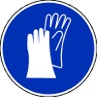 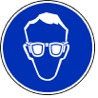                  Schutzbrille                                     SchutzhandschuheDie Betriebsanweisungen für Schülerinnen und Schüler werden beachtet.Ersatzstoffprüfung (gem. TRGS 600)Durchgeführt; es werden Hilfsmittel zur Vermeidung des Haut- und Augenkontakts verwendet.AnmerkungenH290	Kann gegenüber Metallen korrosiv sein.H302	Gesundheitsschädlich bei Verschlucken.H314	Verursacht schwere Verätzungen der Haut und schwere Augenschäden.P280	Schutzhandschuhe / Schutzkleidung / Augenschutz  tragen.P301+330+331	Bei Verschlucken: Mund ausspülen. Kein Erbrechen herbeiführen.P305+351+338	Bei Kontakt mit den Augen: Einige Minuten lang behutsam mit Wasser spülen. Vorhandene Kontaktlinsen nach 	Möglichkeit entfernen. Weiter spülen.P309+310	Bei Exposition oder Unwohlsein: Sofort Giftinformationszentrum oder Arzt anrufen.Schule:Datum:				Lehrperson:					Unterschrift:Schulstempel:© Ulrich Wunderlin / Atelierschule Zürich / Erstelldatum: 14.05.2015______________________________________________________________________________NameSignal-wortPiktogrammeH-SätzeEUH-SätzeP-SätzeAGW in mg m-3Kalilauge konz.(Kaliumhydroxidlösung  w = 47%)Gefahr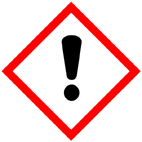 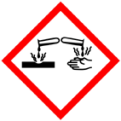 H302 H314 H290keineP280P301+330+331P305+351+338P309+310---Schwefelsäure (96-98%)GefahrH314 H290keineP280 P301+330+331P305+351+338P309+310---LeitungswasserRotkohlsaftGefahrenJaNeinSonstige Gefahren und HinweiseDurch EinatmenXDie Öffnung des Reagenzglases darf nicht auf Personen gerichtet sein.Durch HautkontaktXDie Öffnung des Reagenzglases darf nicht auf Personen gerichtet sein.BrandgefahrXDie Öffnung des Reagenzglases darf nicht auf Personen gerichtet sein.ExplosionsgefahrXDie Öffnung des Reagenzglases darf nicht auf Personen gerichtet sein.Durch AugenkontaktXDie Öffnung des Reagenzglases darf nicht auf Personen gerichtet sein.